Главным критерием является правильное сжатие текста. Недостаточно просто пересказать всё, что говорит автор; необходимо представить информацию в сжатом виде, использовав специальные приёмы сжатия текста.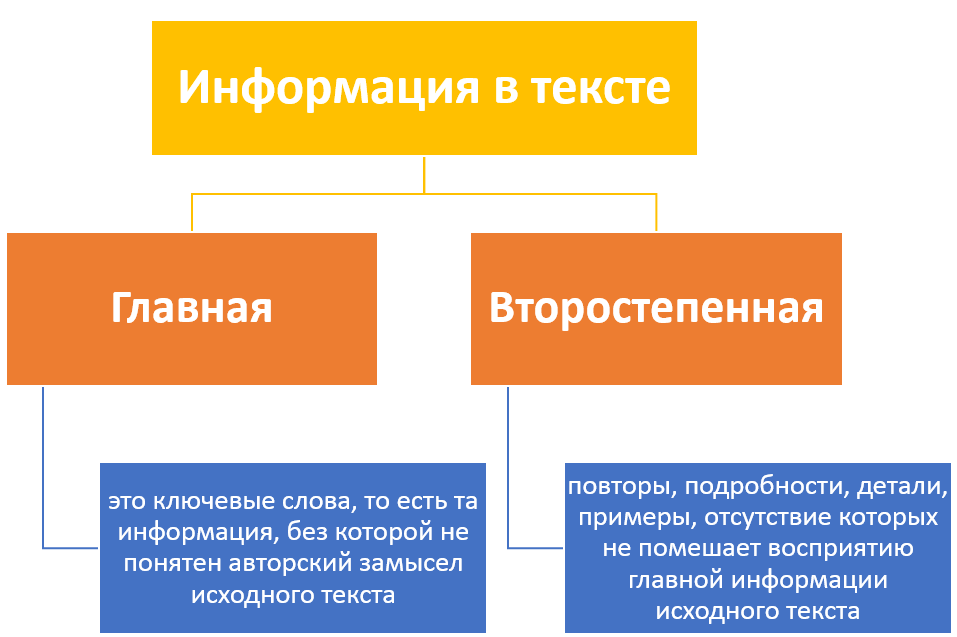 Вся информация в тексте подразделяется на главную и второстепенную. Ваша задача - сохранить главную информацию и избавиться от второстепенной. Сделать это можно с помощью следующих методов. ОСНОВНЫЕ ПРИЁМЫ СЖАТИЯ ТЕКСТА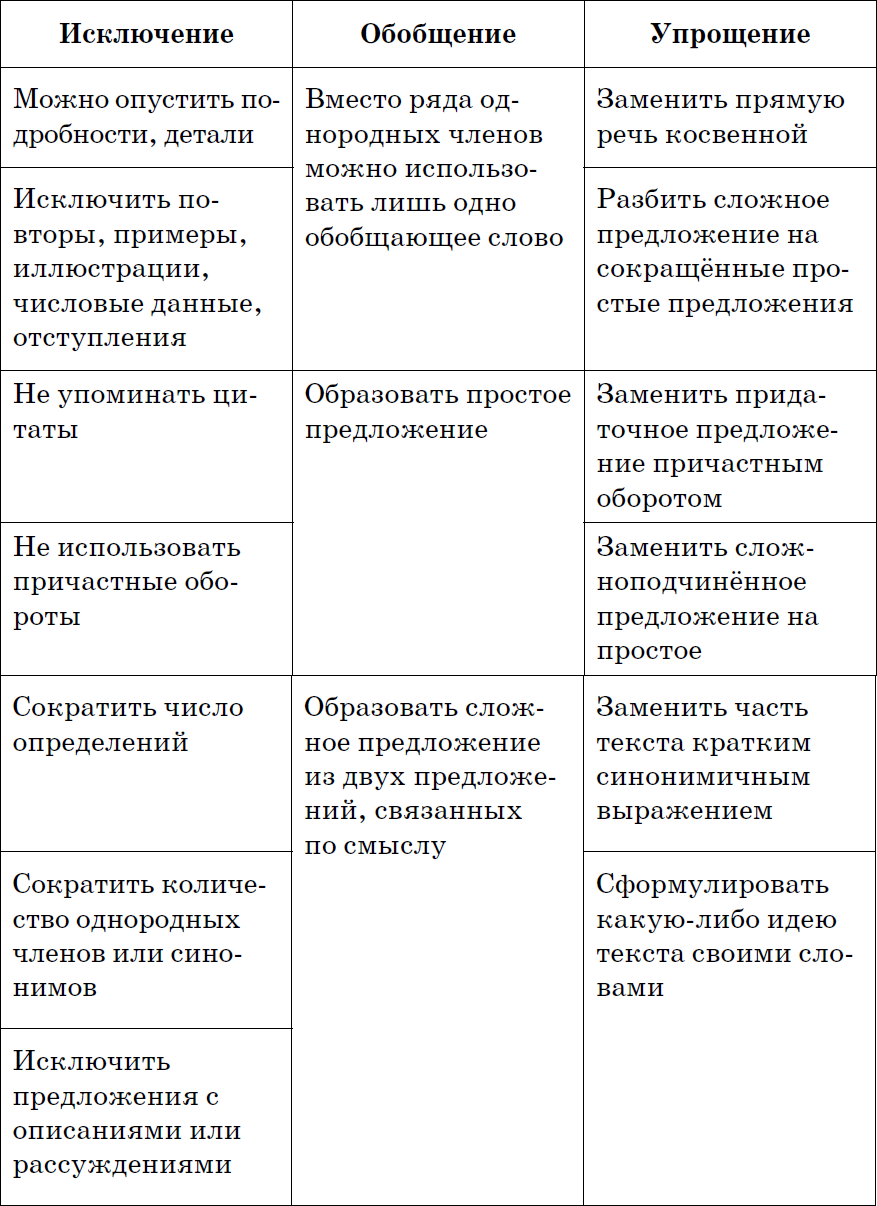 1. ИСКЛЮЧЕНИЕ. 
• Исключение повторов. 
Чувства – это внутреннее отношение человека к окружающему. Чувства – это неотъемлемая часть нашей личности. 
↓↓↓ 
Чувства – это внутреннее отношение человека к окружающему, неотъемлемая часть нашей личности. 

• Исключение одного или нескольких из синонимов. 
Попечителем одной из школ под Серпуховом был Гиляровский. И фотография учеников есть: деревенские ребятишки с открытыми, простодушными, ясными лицами. 
↓↓↓ 
Попечителем одной из школ под Серпуховом был Гиляровский. И фотография учеников есть: деревенские ребятишки с ясными лицами. 

• Исключение уточняющих, поясняющих, вводных конструкций. 
Такие «знатоки», разумеется, ничему не удивляются, а следовательно, и не способны совершить открытие, даже самое маленькое. По моему мнению, люди, которым всё ясно, – безнадёжные люди. 
↓↓↓ 
Такие «знатоки» ничему не удивляются и не способны совершить открытие. Люди, которым всё ясно, – безнадёжные люди. 

• Исключение фрагмента предложения, имеющего менее существенное значение. 
Почему Куприн так часто менял свои профессии? Какая сила толкала его натягивать брезентовую робу, надевать каску и мчаться на пожарных лошадях? Что заставляло его сутками, до ломоты в руках, разгружать баржи с арбузами, кирпичом, цементом? 
↓↓↓ 
Почему Куприн так часто менял свои профессии? 
Комментарий: наиболее важным из трех предложений является первое. Второе и третье лишь расширяют, конкретизируют смысл первого. Поэтому мы можем использовать приём исключения предложений: оставить только первое из трех. 

• Исключение однородных членов при обобщающем слове. 
Есть люди, которым всё всегда ясно. Они, по их мнению, лучше всех разбираются в политике, медицине, образовании – короче говоря, в любых областях человеческого знания и деятельности. 
↓↓↓ 
Есть люди, которым всё всегда ясно. Они, по их мнению, лучше всех разбираются в любых областях человеческого знания и деятельности. 

• Исключение одного или нескольких предложений. 
Взаимоотношения подростков и родителей – тема для научно-популярных психологических и педагогических статей банальная. Кажется, что всё, что можно сказать, написать по этому поводу, неоднократно написано и сказано и уже знакомо всем, как говорится, до зубной боли. Поэтому, вновь приступая к ней, невольно испытываешь чувство некоторой неловкости. 
↓↓↓ 
Взаимоотношения подростков и родителей тема для научно-популярных психологических и педагогических статей банальная. Поэтому, вновь приступая к ней, невольно испытываешь чувство некоторой неловкости. 

2. ОБОБЩЕНИЕ. 
• Замена однородных членов обобщающим наименованием. 
Многие утверждают, что слушать музыку дома даже лучше, чем в зале: никто не шепчется, не шуршит конфетными бумажками, не кашляет, не скрипит креслами. 
↓↓↓ 
Многие утверждают, что слушать музыку дома даже лучше, чем в зале: никто не мешает. 

• Замена прямой речи косвенной. 
«Сударыня, вы подарили им минуту счастья, дав на миг позабыть ежедневные заботы», – ответила горничная на вопрос великой балерины. 
↓↓↓ 
Горничная ответила, что балерина своим искусством подарила окружающим минуту счастья. 

• Замена предложения или его части определительным или отрицательным местоимением с обобщающим значением. 
Поэтов и писателей того времени волнуют эти проблемы. Но ни Пушкин, ни Языков, ни Жуковский не могут ещё дать ответ на тревожный вопрос, который связан с будущим страны: 
Куда ты скачешь, гордый конь, 
И где опустишь ты копыта? 
↓↓↓ 
Поэтов и писателей того времени волнуют эти проблемы. Но никто не может ещё дать ответ на тревожный вопрос, который связан с будущим страны: 
Куда ты скачешь, гордый конь, 
И где опустишь ты копыта? 

3. УПРОЩЕНИЕ. 
• Слияние нескольких предложений в одно. 
Домашнее чтение вслух очень сближает. Когда вся семья вместе несколько вечеров подряд читает одну книгу, это невольно влечёт за собой обмен мыслями. Если это книга большая и её читают долго, она превращается в друга семьи, её герои оживают и входят в наш дом. 
↓↓↓ 
Домашнее чтение вслух очень сближает, поскольку это невольно влечёт за собой обмен мыслями. Если это книга большая и её читают долго, она превращается в друга семьи, её герои оживают и входят в наш дом. 

• Замена предложения или его части указательным местоимением. 
Уметь дружить и любить – большое искусство. Психологи часто говорят о том, что любовь и дружба должны пройти определённые испытания, проверку на прочность. 
↓↓↓ 
Уметь дружить и любить – большое искусство. Об этом часто говорят психологи. 

• Замена сложноподчинённого предложения простым. 
Настроение преимущественно зависит не от событий как таковых, а от того, как мы их воспринимаем. 
↓↓↓ 
Настроение зависит не от самих событий, а от их восприятия нами.

• Замена фрагмента предложения синонимичным выражением. 
а) замена придаточного определительного синонимичным определением; 
Автомодели, которые снабжены электродвигателями, принимают участие в настоящих спортивных соревнованиях. Конфигурация трассы, на которой проходят соревнования, включает в себя скоростные участки, профилированные повороты, трамплины и горки. 
↓↓↓ 
Автомодели, снабжённые электродвигателями, принимают участие в настоящих спортивных соревнованиях. Конфигурация трассы соревнований включает в себя скоростные участки, профилированные повороты, трамплины и горки. 

б) замена придаточного обстоятельственного синонимичным деепричастным оборотом; 
Когда анализируешь события, относящиеся к прошлому, помни о будущем. Когда говоришь о том, что есть и будет, не забывай о том, что было. 
↓↓↓ 
Анализируя события, относящиеся к прошлому, помни о будущем. Говоря о том, что есть и будет, не забывай о том, что было. 

в) сокращение количества частей сложного предложения. 
Если мы в какой-то ситуации действовали во вред себе, то возникают неприятные переживания, так что мы начинаем чувствуем себя несчастными. 
↓↓↓ 
Если мы в какой-то ситуации действовали во вред себе, то возникают неприятные переживания. 
Комментарий: из двух близких по смыслу простых предложений в составе сложного («то возникают неприятные переживания, мы начинаем чувствуем себя несчастными») оставлено то, которое обладает большей смысловой ёмкостью в данном контексте. 

КОМПЛЕКСНОЕ ПРИМЕНЕНИЕ ПРИЁМОВ СЖАТИЯ. 
Все приёмы сжатия текста могут применяться как по отдельности, так и в комплексе: 
Когда анализируешь события, относящиеся к прошлому, помни о будущем. Когда говоришь о том, что есть и будет, не забывай о том, что было. 
↓↓↓ 
Анализируя события прошлого, помни о будущем. Говоря о настоящем и будущем, помни о прошлом. 